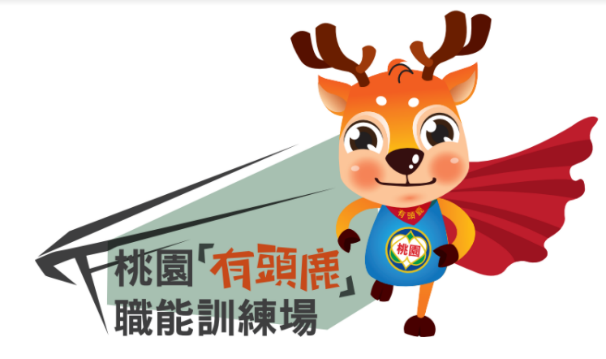                 107年度技術職類失業者職業訓練開班一覽表107年3月16日※一般身分學員僅需負擔20%學費，符合中高齡、身心障礙者、原住民、新住民等參訓資格，經審查符合者，由政府全額補助，歡迎失業勞工朋友向各訓練單位報名。※相關職業訓練資訊請至桃園市政府就業服務處網站（http://oes.tycg.gov.tw）及台灣就業通（http://www.taiwanjobs.gov.tw）查詢，亦可至各地7-11便利超商i-bon查詢，或電洽桃園市政府就業服務處03-3386073職訓推動課。班次訓練班別訓練單位及報名電話人數時數預定上課起迄日期自行負擔費用上課地點4月份開課4月份開課4月份開課4月份開課4月份開課4月份開課4月份開課4月份開課1展場視覺設計規劃班社團法人桃園市職訓教育協進會03-337807530460107.04.18-107.07.198,080桃園區復興路180號4樓2多媒體數位行銷暨電腦軟體應用班虹宇事業股份有限公司附設職業訓練中心03-422772330459107.04.20-107.07.238,288中壢區復興路46號12樓3電腦輔助機構繪圖實務班私立中華電腦短期補習班03-338063830460107.04.23-107.07.257,737桃園區民族路70號4工業設計與3D列印整合實務班社團法人台灣創造活動發展協會03-422863330400107.04.23-107.07.136,513中壢區中央東路19號2樓5月份開課5月份開課5月份開課5月份開課5月份開課5月份開課5月份開課5月份開課1數位空間規劃製圖培訓班私立中華電腦短期補習班03-338063830460107.05.08-107.08.098,084桃園區民族路70號23D空間設計虛擬實境動畫班社團法人桃園市職訓教育協進會03-337807530450107.05.30-107.08.298,067桃園區復興路180號4樓6月份開課6月份開課6月份開課6月份開課6月份開課6月份開課6月份開課6月份開課1企業大數據資料分析應用人員培訓班好學科技管理顧問有限公司附設職業訓練中心03-422800726600107.06.11-107.09.179,370中壢區中山路136號5、12樓2機車修護實務班社團法人中華人才培訓發展協會03-463566130520107.06.22-107.09.218,479中壢區中華路二段369-1號1樓（仁義、德義、忠義、普義聯合集會所）3室內配線及配管實務班中華電力技術人員培訓協會附設職業訓練中心03-389465730400107.06.28-107.09.057,024大溪區員林路二段382巷78弄36-1號4電腦輔助製圖設計應用班虹宇事業股份有限公司附設職業訓練中心03-422772330459107.06.28-107.09.287,940中壢區復興路46號12樓